Organic CompoundsContain carbon atoms usually bonded to other carbon atoms and hydrogen atoms.Called _________________________________Organic compounds may also contain: ____________________________________________________________Examples of organic compounds:Scientists thought that organic compounds contained a “life force” or “vitality.Was proved incorrect in 1828 when an inorganic salt was heated to produce an organic compound.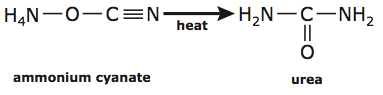 Simple HydrocarbonsRecall that a carbon has _____ valence electrons.Each carbon atom can form _____ covalent bonds.With so many different ways that a carbon can bond…There are  ________________________of known organic compoundsThere is an almost _________________________________ of unknown organic compoundsHydrocarbons containing only _____________________________.They are saturated – there is no room for other atoms to bond to the ______________________________.Chemical Formula:Problem Set:Write out the condensed structural formula for all 10 straight-chain alkanes.Draw the carbon skeleton formula for all 10 straight-chain alkanes. (You cannot draw methane.)Draw a structural formula, condensed structural formula, and carbon skeletal formula for C6H14. Octane, a constituent of gasoline, has the molecular formula C8H18. Draw a structural formula, condensed structural formula and carbon skeleton formula for octane. Assume that the carbons are all bonded in a single chain to each other.What would the formula be for a straight chain alkane that had the following number of carbon or hydrogen atoms?Steps to Naming Simple Alkanes:Find the ______________________________________________ of carbon atoms.  It does NOT have to be in a straight line.  This is called the _________________ chain.State the number of catbon atoms using the appropriate prefix and the ending “ane.”The appropriate prefix would be _____________ and with the ending “ane” would be ______________________.Branches are called __________________ groups.  Number the carbon atoms in the parent chain starting at the _________________________________________________.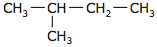 Name each branch.Give a prefix according to the number of carbon atoms it contains.  Branch names end in _____ instead of ___________.List the branches in ______________________________.  If more than one branch has the same number of carbon atoms use the prefixes ____________________________________________.Name each branch.State the name of the alkane by naming each branch, then naming the parent.  Use commas between numbers and hyphens between numbers and branches.Practice #1.Practice #2.Practice #3.Practice #4.Hydrocarbons containing __________________ bonds. General Formula: _______________________They are unsaturated – the double bond is a _________________________ for other atoms to bond to the carbon atom.Steps to Naming Alkenes:The ____________________________ must contain the double bond. (even if it is not the longest chain)The parent chain carbon atoms are numbered….._____________________________________________________________________________________________The position of the double bond is indicated in the name by stating the __________________________ of the carbon atom in the parent chain that the double bond follows.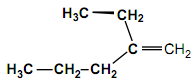 Name the branches! Name the compound.Practice #1.Practice #2.Hydrocarbons containing ______________________ bonds.General Formula: _____________________________They are unsaturated – the double bond is a reactive site for other atoms to bond to the carbon atom.Steps to Naming Alkynes:The same rules for naming an alkene apply; however the ending is “___________” instead of “____________.”	Practice #1.Practice #2.Carbon atoms may bond to each other and form a ________________________________Steps to Naming Cyclic Structures:The ring that contains the greater number of carbon atoms is the _______________________________The prefix “_________________________” is placed before the parent chain name.Parent Chain = _______________________________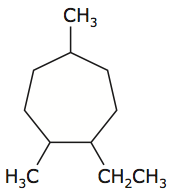 The carbon atoms are numbered either clockwise or ________________________________________________.The ______________________________________ are used to identify the placement of the branches.Name the branches.Name the compound.If the ring structure is not the longest continuous carbon chain, then it is named as a branch with prefix “cyclo” and ends in “yl.”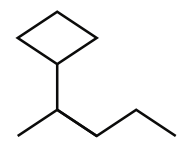 Parent: __________________________________Branch: __________________________________Compound:______________________________Practice #1Practice #2Practice #3Aromatic HydrocarbonsBenzene is a hydrocarbon with _______________________________ atoms in a ring.It has the molecular formula _______________________________There is _____________________ than one way of drawing its Lewis structure.Equivalent Lewis structures are called _________________________ structures.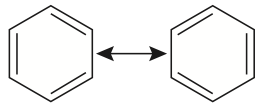 Name: ________________________________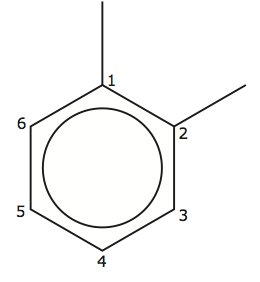 Some organic compounds have benzene as a branch. In this case, the branch name is “_______________________________”Practice #4Practice #5Practice #6Draw the structure for C5H12Structures that have the same ______________________________ but different chemical propertiesAs the number of _________________________ increases, the number of ______________________________________________ increases.Pentane and 2-methylbutane are structural isomers. There is one more structural isomer. Can you find it? An atom, group of atoms or type of bond in an organic molecule that react in a predictable manner.Symbol “R” is used to represent the ___________________________________________________ of the organic molecule.X = ____________________________________Organic compounds containing _______________________________ are called alkyl halidesThe prefixes are:F= ____________________ Cl = ____________________ Br = ____________________ I = ____________________Practice #1.Practice #2.Naming alcohols:The parent chain must contain the atom attached to the –OH group. Number the carbon atoms in the parent chain so that the –OH group is given the lowest number.The name of the parent chain ends with “-ol” instead of “-e”.Name and identify positions of the branches.Name the compound.Practice #1.Practice #2.Practice #3.The double bond “____________________” the molecule in place and changes the _______________________ of the compound.Naming Cis-Trans Alkene’s:The parent chain must contain the ______________________________. The name of the parent chain ends with “_________” instead of “____________”.Determine if the molecule is “cis” (__________________) or “trans” (________________) AT the double bond and include it at the front of the parent chainInclude the ______________________ where the double bond starts before the parent chainAnd as always…Name and identify positions of the branches.Name the compound.Practice #1.Practice #2.Naming aldehydes:Organic compounds containing an oxygen at the ________________________ of a parent chain double bonded to a carbon.To name aldehydes remove the “____________” from the end of the parent chain and replace it with “______________”Practice #3.Practice #4.Naming Ketones:Organic compounds containing an oxygen in the _____________________of a parent chain double bonded to a carbon.To name ketones remove the “____________” from the end of the parent chain and replace it with “____________________________________”Practice #5.Practice #6.Practice #10.Practice #13.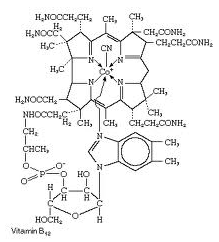 Organic ChemistryName: Date:Lewis Structure for Carbon:A carbon atom has _____ valence electrons.Lewis Structure for Carbon:A carbon atom has _____ valence electrons.Inorganic Carbon CompoundsEven if a compound contains carbon, it may not be classified as an organic compound.Alkanes# of C AtomsPrefixAlkane123456789106 carbon atoms12 carbon atoms14 carbon atoms29 carbon atoms98 carbon atoms102 hydrogen atoms54 hydrogen atoms84 hydrogen atoms16 hydrogen atoms4 hydrogen atoms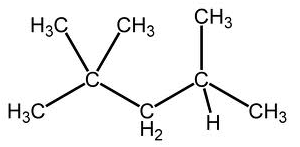 NamingSimple HydrocarbonsName: Date:The longest continuous chain of carbon atoms contains _____ carbon atomsParent Chain. Number the parent chain. Name the branches. Name the compound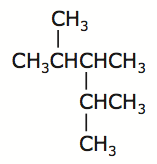 Parent Chain. Number the parent chain. Name the branches. Name the compound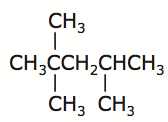 Parent Chain. Number the parent chain. Name the branches. Name the compound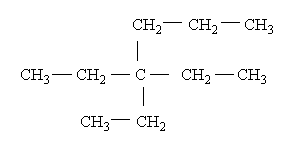 Parent Chain. Number the parent chain. Name the branches. Name the compoundParent Chain. Number the parent chain. Name the branches. Name the compound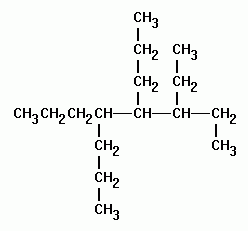 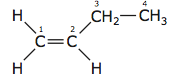 Alkenes and AlkynesAlkenes and AlkynesName: Date:Name: Date:AlkenesAlkenesAlkenesAlkenes# of C AtomsPrefixAlkene2345678910The longest continuous chain of carbon atoms including the double bond contains _____ carbon atomsThe double bond follows carbon #_______.The parent chain is called ______________________.Parent Chain. Number the parent chain. Name the branches. Name the compound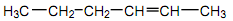 Parent Chain. Number the parent chain. Name the branches. Name the compound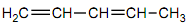 Alkynes# of C AtomsPrefixAlkyne2345678910Parent Chain. Number the parent chain. Name the branches. Name the compound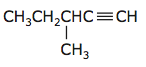 Parent Chain. Number the parent chain. Name the branches. Name the compound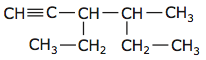 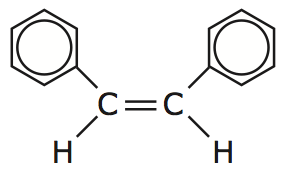 Cyclic StructuresName: Date:Name: Date: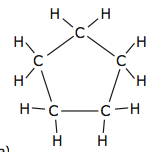 Becomes…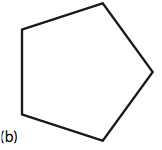 Parent Chain. Number the parent chain. Name the branches. Name the compound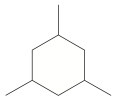 Parent Chain. Number the parent chain. Name the branches. Name the compound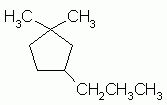 Parent Chain Number the parent chain. Name the branches. Name the compound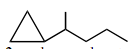 Parent Chain.  Number the parent chain. Name the branches. Name the compound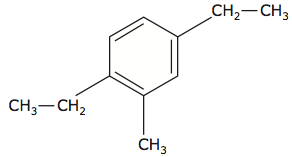 Parent Chain.  Number the parent chain. Name the branches. Name the compound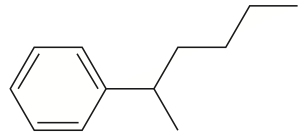 Parent Chain.  Number the parent chain. Name the branches. Name the compound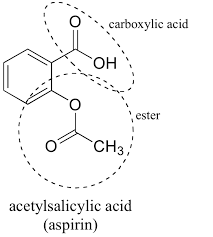 Functional GroupsName: Date:Name: Date:IsomersIsomersIsomersFunctional GroupsFunctional GroupsFunctional GroupsFunctional GroupsAlkyl HalideParent Chain. Number the parent chain. Name the branches. Name the compound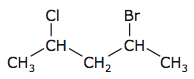 Parent Chain. Number the parent chain. Name the branches. Name the compound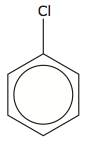 Alcohols: R-OhParent Chain. Number the parent chain. Name the branches. Name the compound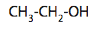 Parent Chain. Number the parent chain. Name the branches. Name the compound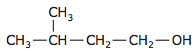 Parent Chain. Number the parent chain. Name the branches. Name the compound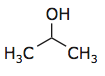 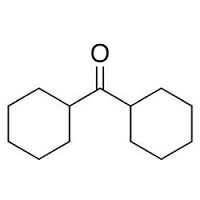 Functional Groups IIFunctional Groups IIName: Date:Name: Date:Name: Date:Cis - Trans IsomerismCis - Trans IsomerismCis - Trans IsomerismCis - Trans IsomerismCis - Trans IsomerismDraw the structure for 2-buteneDraw the structure for 2-buteneIs there any other way to show this structure?Is there any other way to show this structure?Parent Chain. Number the parent chain. Name the branches. Name the compound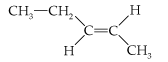 Parent Chain. Number the parent chain. Name the branches. Name the compound.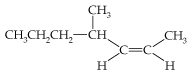 AldehydesParent Chain. Number the parent chain. Name the branches. Name the compound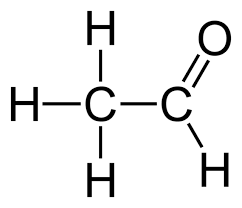 Parent Chain. Number the parent chain. Name the branches. Name the compound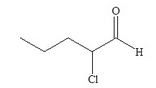 KetonesParent Chain. Number the parent chain. Name the branches. Name the compound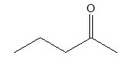 Parent Chain. Number the parent chain. Name the branches. Name the compound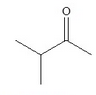 Naming Ethers:Recognise that the molecule is an ether because it has the general form: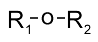 Identify the _________________ labelled "R1" and "R2". Standard system of labelling carbon chains as used for alkanes. 
The shorter of the two chains "R1" and "R2" becomes the _________________________of the name with the “______________" suffix, and the name of the longer alkane chain forming the suffix of the name of the ether.  Practice #8.Practice #9.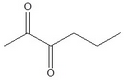 Parent Chain. Number the parent chain. Name the branches. Name the compound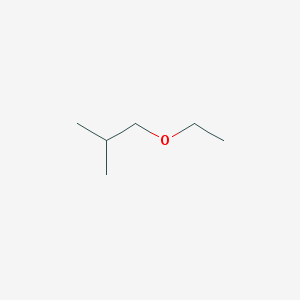 Naming Esters:First, identify the ___________________ that is part of the continuous chain and bonded to carbon on both sides. (On one side of this ______________________ there will be a carbonyl present but on the other side there won't be.)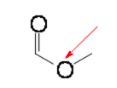 Second, begin numbering the ___________________________ on either side of the _________________________ identified in step 1.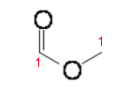 Next, use this format: [alkyl on side ____________________ from the carbonyl] (space) [alkane on the ________________ with the carbonyl] - (In this case: [methyl] [methane])Finally, change the ending of the alkane on the same side as the carbonyl from ___________________________________. (In this case: methyl methanoate)Practice #11.Practice #12.Parent Chain. Number the parent chain. Name the branches. Name the compound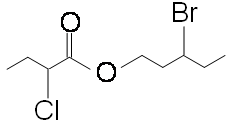 